Subject:	 PE		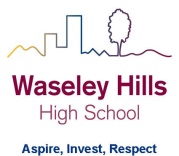 Teacher: AB/JBYear: 9				Topic/theme: Re-cap of Methods of training / practical performance Don’t forget you can access the school drives and resources form the school website: https://www.waseleyhills.worcs.sch.uk/Lesson What you need to take from this lesson Resource to use or hyperlinkSuggested task 1Recap the finer details of interval traininghttps://www.youtube.com/watch?v=yplP5cLuyf4Use the notes in your book and think how about this could be adapted and used for a sprinter.Design and complete an interval training session. Film yourself / take pictures then add a sheet explaining your activities.2Recap the key details of fartlek training.https://www.youtube.com/watch?v=_IZ5_ks-tOc Use the notes in your book to think about which sports other than 5k runners would want to include fartlek in their training – say why?Design and complete a fartlek training session. Film yourself / take pictures then add a sheet explaining your activities.3Have a better understanding of the skills, tactics and strategies required to be an elite Basketball playerWomen’s game - https://www.youtube.com/watch?v=OrImdJ7t77Y from 6 minutes 20 secondsMen’s game - https://www.youtube.com/watch?v=oWXbDy15eMk From 2 minutesUsing the skills below produce a tally chart of how many times one of the players does each skill:Dribbles the ballPasses the ball – if you want to stretch yourself you can break it into types of pass (bounce, chest, shoulder etc)Lay upSet shotSlam dunkCatches a rebound4Have a better understanding of the skills, tactics and strategies required to be an elite Basketball playerWomen’s game - https://www.youtube.com/watch?v=OrImdJ7t77Y from 6 minutes 20 secondsMen’s game - https://www.youtube.com/watch?v=oWXbDy15eMk From 2 minutes Produce a video of yourself copying the professionals. Make sure you have a clip for each skill.Dribbling the ballPassing the ball – if you want to stretch yourself you can break it into types of pass (bounce, chest, shoulder etc)Lay upSet shotSlam dunkCatching a rebound5Have a better understanding of the rules of Basketball.https://www.fiba.basketball/basic-rules Produce a list showing all of the main rules in a game of Basketball. 